Zespół Szkół nr 6 w Rybniku, 
ul. Stanisława  Małachowskiego 145, 44-251 Rybnik, tel/fax 32 45 77 098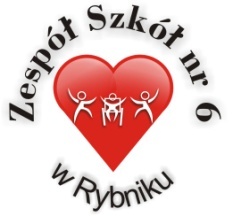 Sekretariat czynny w godzinach 730-1530e-mail: zs6@miastorybnik.pl, www.zs6rybnikZarządzenie nr 3/2019Dyrektora ZS6 w Rybnikuz dnia 02.09.2019r.w sprawie organizacji roku szkolnego 2019/2020  w  Zespole Szkół Nr  6 w Rybniku działając na podstawie :rozporządzenia  Ministra Edukacji  Narodowej  z dnia 5 października 2010r ( Dz.U 2010z dnia 6 .10. nr 186 poz 1245)                                                  Zarządzam co następuje:          Wprowadzam następującą organizację  roku  szkolnego  2019/2020   uwzględniającą  dodatkowe dni wolne od zajęć dydaktycznych ORGANIZACJA ROKU SZKOLNEGO 2019/2020W ZESPOLE SZKÓŁ NR 6 W RYBNIKU02 WRZEŚNIA (poniedziałek) – rozpoczęcie roku szkolnego12 WRZEŚNIA (czwartek) - Olimpiada Sportowa- dzień wolny od zajęć dydaktycznych14 PAŹDZIERNIK (poniedziałek) Dzień Edukacji Narodowej –dzień wolny od zajęć dydaktycznych01 LISTOPAD (piątek) – Wszystkich Świętych- dzień wolny11 LISTOPAD (poniedziałek ) – Święto Niepodległości -dzień wolny23- 31 GRUDNIA – Przerwa Świąteczna- dni wolne2020 ROK1 STYCZNIA (środa) – Nowy Rok- dzień wolny	02-03 STYCZNIA (czwartek i piątek) –dni wolne od zajęć dydaktycznych06 STYCZNIA (poniedziałek) –Święto Trzech Króli- dzień wolny13-26 STYCZNIA  – ferie zimowe09 KWIETNIA- 14 KWIETNIA – Wiosenna przerwa świąteczna01 MAJA (środa) - dzień wolny11 CZERWCA (czwartek) – Boże Ciało- dzień wolny12CZERWCA (piątek) –dzień wolny od zajęć dydaktycznych26 CZERWCA (piątek) ZAKOŃCZENIE ROKU SZKOLNEGO